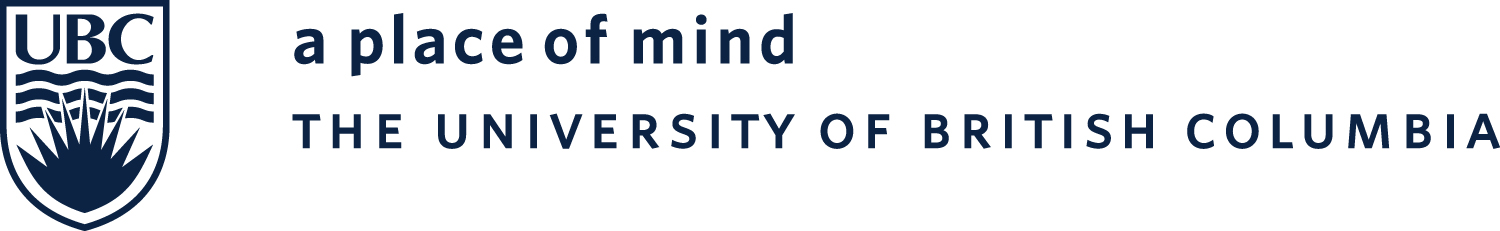 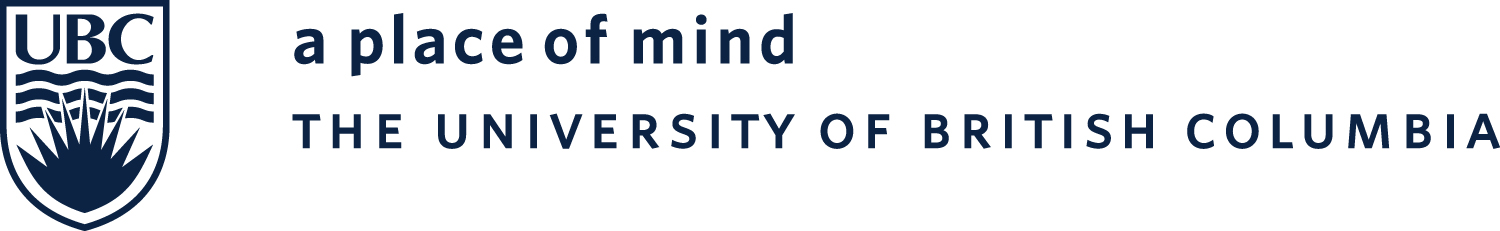 REQUEST FOR FUNDING RELEASE PRIOR TO ANIMAL ETHICS REVIEWPrincipal Investigator (PI):											Department / Faculty:												FAS or Account #:												ORS/UILO Awards Officer:											Funding Agency:												Project title:													Amount of award to be released:										Period during which no animals will be used in this research: From:		                   To: 			Please provide a detailed description of the work to be done that does not include animals:In case of questions, person to be contacted regarding this pre-release of funds:Name: ________________________ Email: ____________________________ Tel: ______________________By signing below, I guarantee that no research involving animals will occur during the time period specified above, and that I will submit an animal care application and receive approval prior to engaging in any research activities involving animals.PI Signature:							 	Date: 				Name of PI:												__________________________________________________________________________________________This section is for administrative purposes onlyAgreement of the Animal Care Committee: Signature:							 	Date: 				*Please submit this completed form to Animal Care Office, c/o Office of Research Services, #102-6190 Agronomy Road